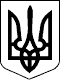 98 СЕСІЯ ЩАСЛИВЦЕВСЬКОЇ СІЛЬСЬКОЇ РАДИ7 СКЛИКАННЯРІШЕННЯ09.08.2019 р.                                                 № 1797с. ЩасливцевеПро затвердження проектуземлеустрою щодо відведенняземельної ділянки приватної власності зі зміною цільового призначенняРозглянувши заяви громадян України  та надані документи, враховуючи затверджений генеральний план забудови с. Щасливцеве, с. Генічеська Гірка та селища Приозерне з зонуванням території та розвитком рекреаційної зони, керуючись ст. ст. 12, 20 Земельного кодексу України, ст. 24 Закону України «Про регулювання містобудівної діяльності»,   ст. 26 Закону України «Про місцеве самоврядування в Україні» сесія сільської радиВИРІШИЛА:1.Затвердити  проект землеустрою *** щодо відведення земельної ділянки приватної власності, цільове призначення якої змінюється із земель для будівництва та обслуговування будівель торгівлі (03.07) у землі для будівництва і обслуговування житлового будинку, господарських будівель і споруд (присадибна ділянка) (02.01), площею 0,0586 га (кадастровий номер 6522186500:01:001:0904), розташованої за адресою: вул. Набережна, ***с. Щасливцеве, Генічеського району Херсонської області. 2.Затвердити  проект землеустрою  *** щодо відведення земельної ділянки приватної власності, цільове призначення якої змінюється із земель для будівництва та обслуговування будівель торгівлі ( 03.07) у землі для будівництва і обслуговування житлового будинку, господарських будівель і споруд (присадибна ділянка) (02.01), площею 0,0256 га (кадастровий номер 6522186500:01:001:0904), розташованої за адресою: вул. Набережна, *** с. Щасливцеве, Генічеського району Херсонської області. 3.Контроль за виконанням цього рішення покласти на постійно діючу комісію Щасливцевської сільської ради з питань регулювання земельних відносин та охорони навколишнього середовища.Сільський голова                                                                     В.ПЛОХУШКО